MITTWOCH, DER 16 APRIL, 2020DONNERSTAG, DER 17. APRIL, 2020Jutro ekipa, nemojte zaboraviti predati umne mape. Ovaj tjedan imamo tekst na str. 72. Za danas (srijeda) pročitajte prvi tekst i odgovorite na pitanja. Kao što sam već najavila, ova pitanja će biti za ocjenu, dakle, potrudite se. 1. Von wem träumt Nina? 2. Wie heißt der Junge? 3. Wo hat sie ihn gesehen? 4. Was hat er gemacht? 5. Was gefällt Nina am meisten? 6. Worüber haben sie gesprochen? 7. Wo treffen sie sich und wann? Za četvrtak napravite isto s drugim tekstom. 1. Von wem schwärmt Gretchen? 2. Mögen Gretchens Mitschüler die Band Tokio Hotel? 3. Warum? 4. Wofür ist der Junge mehr bekannt? 5. Was sieht sich Gretchen? Mit wem? ____________________________ Link na kojem možete utipkati tekst da vam se pročita na njemačkom: https://www.naturalreaders.com/online/Ako bude planirana nastava za subotu, taj će sat biti otvoren za kontrolu odgovora i konzultacije oko umnih mapa. PozdravMaja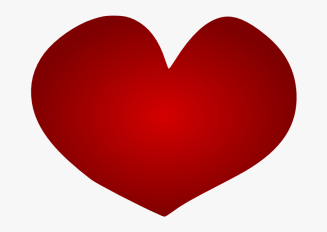 